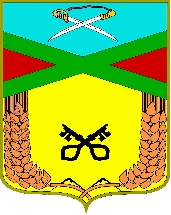 СОВЕТ СЕЛЬСКОГО ПОСЕЛЕНИЯ «ДАУРСКОЕ»Муниципального района «Забайкальский район» РЕШЕНИЕ от « 05 » февраля 2018 года                                                                  № 23п.ст. ДаурияО принятии проекта Устава сельского поселения и назначении публичных слушаний.В соответствии с частью 4 статьи 44, Федерального закона от 06 октября 2003 года № 131-ФЗ «Об общих принципах организации местного самоуправления в Российской Федерации», в целях приведения положений Устава сельского поселения «Даурское» в соответствие с изменениями федерального законодательства, совет сельского поселения «Даурское» решил:1. Принять проект Устава сельского поселения «Даурское» в соответствии с формой, рекомендованной Министерством юстиции Забайкальского края.2. Опубликовать 06 февраля 2018 года проект Устава сельского поселения «Даурское» на официальном сайте сельского поселения, разместить проект Устава в общественных местах (Администрация, библиотека) на бумажном носителе, с целью ознакомления граждан с его положениями.3.Утвердить Порядок организации и проведения публичных слушаний на территории сельского поселения «Даурское» в соответствии с Приложением № 1, назначить проведение публичных слушаний по проекту Устава сельского поселения на 15-00 08 марта 2018 г. в Администрации сельского поселения.4. Утвердить Порядок учета предложений по проекту Устава сельского поселения «Даурское» в соответствии с Приложением № 2 к настоящему решению. 5. Опубликовать настоящее решение на информационном ресурсе          Администрации сельского поселения «Даурское» и на информационных стендах сельского поселения «Даурское» 6.  Настоящее решение вступает в силу после его официального опубликования (обнародования).Председатель Совета сельского                                                 Г.А. Грундапоселения «Даурское»И.о. главы сельского поселения                                                 С.В. Уланова«Даурское»                                                                          Приложение № 1к решению Совета сельскогопоселения «Даурское» № 23                                                                        от 05.02.2018г.ПОРЯДОКОРГАНИЗАЦИИ И ПРОВЕДЕНИЯ ПУБЛИЧНЫХ СЛУШАНИЙНА ТЕРРИТОРИИ  СЕЛЬСКОГО ПОСЕЛЕНИЯ «ДАУРСКОЕ»1. Общие положения1.1 Настоящий порядок разработан в соответствии со статьей 28 Федерального закона от 6 октября 2003 года N 131-ФЗ «Об общих принципах организации местного самоуправления в Российской Федерации» и Уставом сельского поселения «Даурское» и устанавливает процедуры организации и проведения публичных слушаний на территории  сельского поселения «Даурское».1.2 Полномочия по организации и проведению публичных слушаний на территории  сельского поселения «Даурсколе» исполняет Администрация  сельского поселения «Даурское».1.3. Публичные слушания могут проводиться для обсуждения проектов муниципальных правовых актов по вопросам местного значения с участием жителей   сельского поселения «Даурское» Советом депутатов   сельского поселения «Даурское»  (далее – Совет депутатов) и  Главой   сельского поселения «Даурское» (далее – Глава поселения).2. Проведение публичных слушаний2.1 Публичные слушания проводятся по инициативе населения сельского поселения «Даурское», Совета депутатов или Главы поселения.3. Назначение публичных слушаний3.1 Публичные слушания, проводимые по инициативе населения или Совета депутатов  сельского поселения «Даурское», назначаются решением Совета депутатов, а по инициативе Главы  поселения - постановлением Администрации  сельского поселения «Даурское» (далее – Администрация поселения).4. Проекты муниципальных правовых актов, которые должны выноситься на публичные слушанияНа публичные слушания должны выноситься: 1) проект устава муниципального образования, а также проект муниципального нормативного правового акта о внесении изменений и дополнений в данный устав, кроме случаев, когда в устав муниципального образования вносятся изменения в форме точного воспроизведения положений Конституции Российской Федерации, федеральных законов, конституции (устава) или законов субъекта Российской Федерации в целях приведения данного устава в соответствие с этими нормативными правовыми актами; 2) проект местного бюджета и отчёт о его исполнении;3) проекты планов и программ развития муниципального образования; проекты правил землепользования и застройки, проекты планировки территорий и проекты межевания территорий, проекты правил благоустройства территорий, а также вопросы предоставления разрешений на условно разрешенный вид использования земельных участков и объектов капитального строительства, вопросы отклонения от предельных параметров разрешенного строительства, реконструкции объектов капитального строительства, вопросы изменения одного вида разрешенного использования земельных участков и объектов капитального строительства на другой вид такого использования при отсутствии утвержденных правил землепользования и застройки;4) вопросы о преобразовании муниципального образования, за исключением случаев, если в соответствии со статьей 13 настоящего Федерального закона для преобразования муниципального образования требуется получение согласия населения муниципального образования, выраженного путем голосования либо на сходах граждан.5. Порядок принятия решений о назначении публичных слушанийпо проекту Устава сельского поселения «Даурское» , по проекту муниципального правового акта о внесении изменений и (или) дополнений в Устав сельского поселения «Даурское».5.1. Решения о назначении публичных слушаний по проекту  Устава сельского поселения «Даурское», и (или) по проекту муниципального правового акта о внесении изменений и (или) дополнений в Устав сельского поселения «Даурское» принимаются Советом депутатов поселения не позднее чем за 30 дней до дня рассмотрения  Советом депутатов  сельского поселения «Даурское» вопроса о принятии Устава  сельского поселения «Даурское» и (или) муниципального правового акта о внесении изменений и (или) дополнений в Устав сельского поселения «Даурское» с указанием места и времени их проведения и сроков подачи предложений по указанным проектам и заявлений об участии в обсуждении указанных проектов жителями сельского поселения. Указание места, времени проведения публичных слушаний, сроков подачи предложений по проектам не требуется, когда в устав муниципального образования вносятся изменения в форме точного воспроизведения положений Конституции Российской Федерации, федеральных законов, конституции (устава) или законов субъекта Российской Федерации в целях приведения данного устава в соответствие с этими нормативными правовыми актами».5.2. Указанные решения подлежат официальному опубликованию одновременно с проектом Устава  сельского поселения «Даурское» и Порядком учёта предложений по проекту Устава сельского поселения «Даурское»  на сайте Администрации  сельского поселения «Даурское» в срок не позднее, чем за 30 дней до дня рассмотрения Советом депутатов сельского  поселения вопроса о принятии Устава  сельского поселения «Даурское», о внесении изменений и дополнений в него.Не требуется официальное опубликование (обнародование) Порядка учета предложений по проекту муниципального правового акта о внесении изменений и дополнений в устав муниципального образования, а также порядка участия граждан в его обсуждении в случае, когда в устав муниципального образования вносятся изменения в форме точного воспроизведения положений Конституции Российской Федерации, федеральных законов, конституции (устава) или законов субъекта Российской Федерации в целях приведения данного устава в соответствие с этими нормативными правовыми актами».5.3. Публичные слушания по проекту Устава  сельского поселения «Даурское» и (или) по проекту муниципального правового акта о внесении изменений и (или) дополнений в Устав сельского поселения «Даурское» проводятся не позднее чем за 10 дней до дня рассмотрения вопроса о принятии Устава сельского поселения «Даурское», муниципального правового акта о внесении изменений и (или) дополнений в Устав  сельского поселения «Даурское».5.4. Опубликование (обнародование) результатов публичных слушаний, включая мотивированное обоснование принятых решений, осуществляется Администрацией  сельского поселения «Даурское» в Информационном вестнике «Даурские вести»  в срок не позднее дня принятия решения по проекту Устава  сельского поселения «Даурское»  и (или) по проекту муниципального правового акта о внесении изменений и (или) дополнений в Устав  сельского поселения «Даурское». 6. Порядок принятия решений о назначении публичных слушанийпо иным вопросам местного значения6.1. Решение (постановление) о назначении публичных слушаний по иным вопросам местного значения принимается уполномоченным органом не позднее чем за 20 дней до дня рассмотрения соответствующим органом вопроса о принятии соответствующего муниципального правового акта  сельского поселения «Даурское», если иные сроки не установлены федеральным законодательством.6.2. Публичные слушания по указанным проектам муниципальных правовых актов проводятся не позднее чем за 7 дней до дня рассмотрения вопроса о принятии соответствующего муниципального правового акта.6.3. Решение (постановление) о назначении публичных слушаний одновременно с проектом муниципального правового акта, выносимого на публичные слушания, подлежит официальному опубликованию (обнародованию) в Информационном вестнике «Даурские вести»  с обязательным указанием места и времени их проведения и сроков подачи предложений по указанным проектам и заявлений об участии в обсуждении указанных проектов жителями поселенияайона не позднее чем через 7 дней после его принятия.7. Порядок проведения публичных слушаний7.1. Перед началом публичных слушаний ответственный за их проведение организует регистрацию участников публичных слушаний.7.2. Председательствующий на публичных слушаниях открывает публичные слушания и оглашает наименование проекта муниципального правового акта, выносимого на публичные слушания, инициаторов проведения публичных слушаний, предложения по времени выступления участников публичных слушаний, представляет себя и секретаря.7.3. В ходе проведения публичных слушаний ведется протокол.7.4. Обязанность по ведению протокола публичных слушаний возлагается на специалиста Администрации  сельского поселения «Даурское», ответственного за организацию деятельности Совета депутатов  сельского поселения «Даурское»  при проведении публичных слушаний по проекту решения Совета депутатов.Обязанность по ведению протокола публичных слушаний возлагается на специалиста Администрации  сельского поселения «Даурское», являющегося разработчиком проекта муниципального правового акта, при проведении публичных слушаний по проекту постановления Администрации  сельского поселения «Даурское».7.5. В протоколе обязательно указываются: номер, дата и время проведения публичных слушаний, количество присутствующих, ФИО должностных лиц, приглашенных на публичные слушания, повестка дня, ФИО, должности инициаторов проекта муниципального правового акта, ФИО докладчиков и содокладчиков (если имеются), перечень поступивших устных и письменных предложений граждан по проекту муниципального правового акта, ФИО выступающих, результаты обсуждения.К протоколу прилагаются все поступившие письменные предложения по проектам муниципальных правовых актов, вынесенных на публичные слушания, и заявления граждан об участии в обсуждении указанных проектов.7.6. Опубликование (обнародование) результатов публичных слушаний, включая мотивированное обоснование принятых решений, осуществляется Администрацией сельского поселения «Даурское»  в Информационном вестнике «Даурские вести»  в срок не позднее дня принятия муниципального правового акта (решения (постановления)).                                                                          Приложение № 2к решению Совета сельскогопоселения «Даурское» № 23                                                                                           от 05.02.2018гПорядок учета предложений по проекту Устава сельского поселения «Даурское»1. Настоящий Порядок определяет учет предложений граждан, поступивших при обсуждении проекта Устава сельского поселения «Даурское» или проекта решения Совета сельского поселения о внесении изменений и дополнений в Устав муниципального образования и участия граждан в обсуждении проектов.
2. Граждане участвуют в обсуждении посредством публичных слушаний.
3. Подлежат учету предложения граждан, обладающих активным избирательным правом на муниципальных выборах.
4. Предложения граждан учитываются путем регистрации лицом, ответственным за организацию и проведение публичных слушаний, оформляются в письменном виде за подписью лица, их подающего.
5. Поступившие предложения граждан рассматриваются на заседании рабочей группы по разработке Устава муниципального образования, образуемой из числа представителей администрации и депутатов сельского поселения в равном соотношении. 
Председателем рабочей группы по разработке Устава муниципального образования является глава Администрации сельского поселения Даурское.
Глава Администрации назначает дату и время проведения заседания рабочей группы. 
6. Предложения к проекту обсуждаемого документа, внесенные с нарушением срока и формы, предусмотренных настоящим Порядком, по решению рабочей группы, рассмотрению не подлежат.7. По итогам рассмотрения каждого предложения рабочая группа по разработке Устава муниципального образования принимает решение о включении предложения в проект решения решения Совета сельского поселения, либо о его отклонении.
Решение принимается большинством голосов и оформляется протоколом.
8. Рабочая группа по разработке Устава муниципального образования представляет в Совет сельского поселения проект решения о внесении изменений и дополнений в Устав муниципального образования вместе с информацией о количестве поступивших в ходе публичных слушаний предложений к проекту решения и результатах их рассмотрения.

9. Если в ходе публичных слушаний по проекту Устава муниципального образования или проекту решения Совета сельского поселения о внесении изменений и дополнений в Устав муниципального образования предложения от граждан не поступили, то на рассмотрение Советом сельского поселения выносится проект Устава муниципального образования в редакции, вынесенной на публичные слушания. 11. Информация о результатах рассмотрения предложений граждан к проекту решения подлежит опубликованию (обнародованию) на официальном сайте Администрации сельского поселения «Даурское» - в течении 2-х дней и в газете «Даурский вестник» в течении 7 дней со дня принятия решения Советом сельского поселения об утверждении Устава муниципального образования или о внесении изменений и дополнений в Устав муниципального образования.